需要提供的扫描件（首页）代理公司营业执照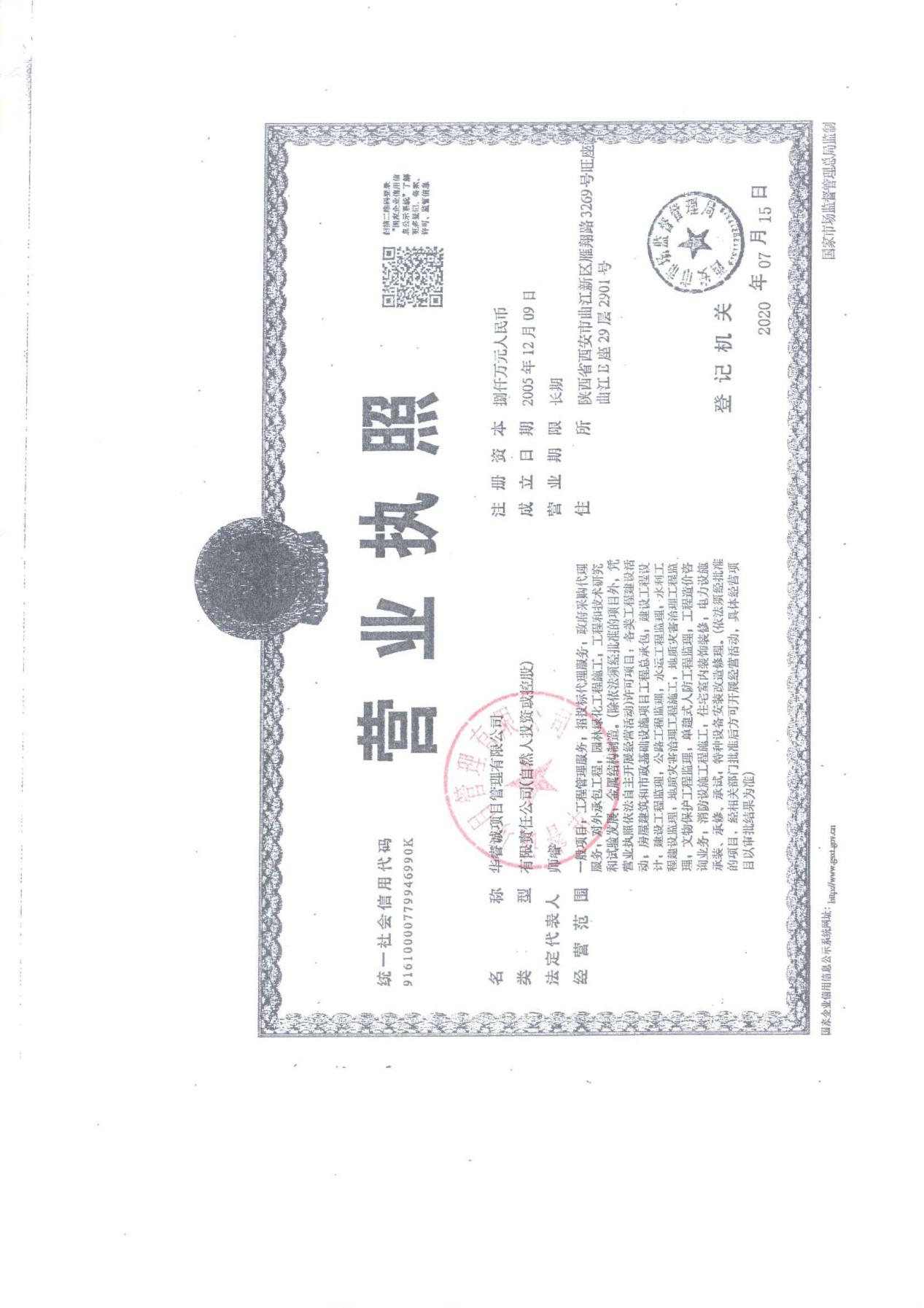 2.建设单位成立文件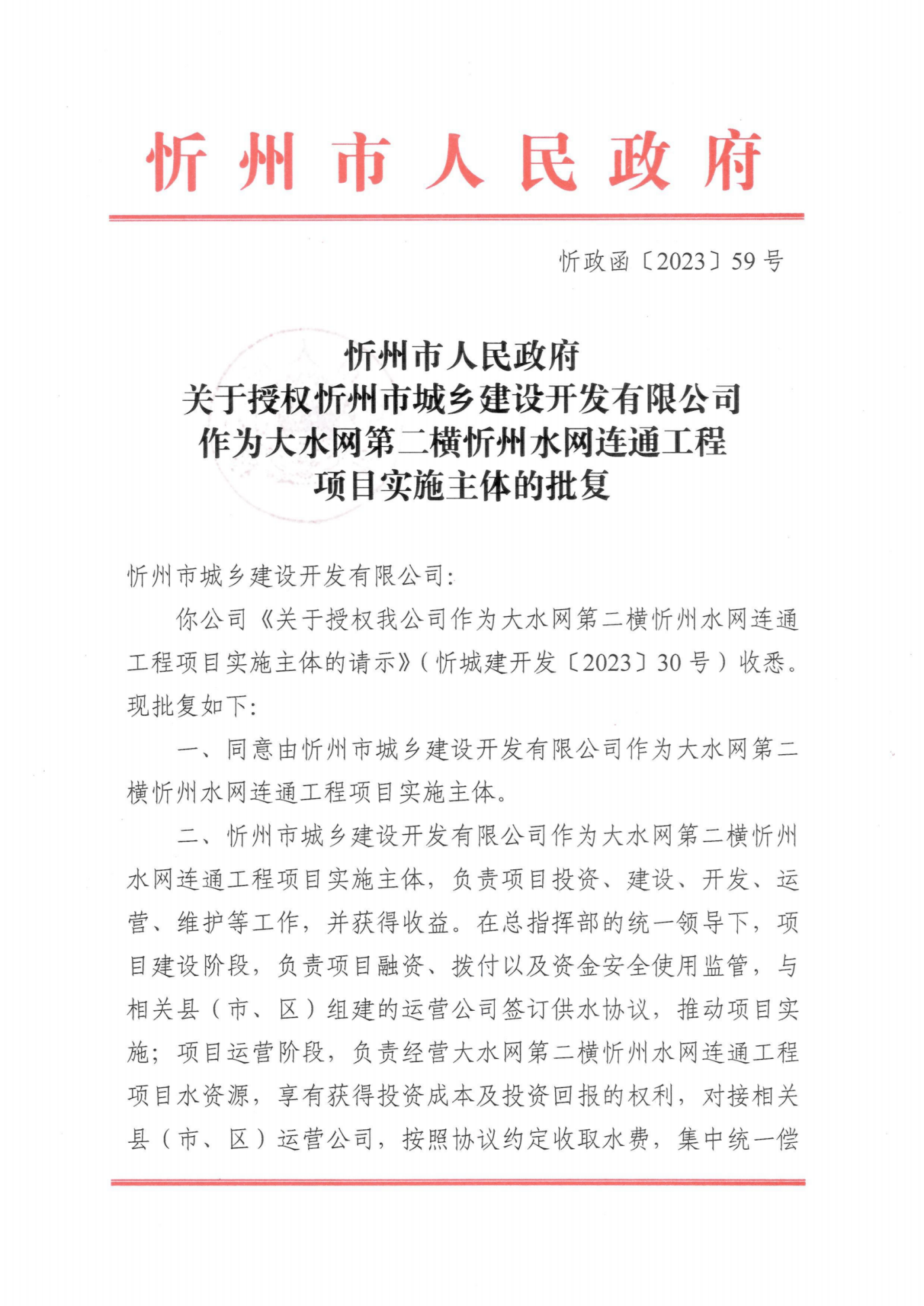 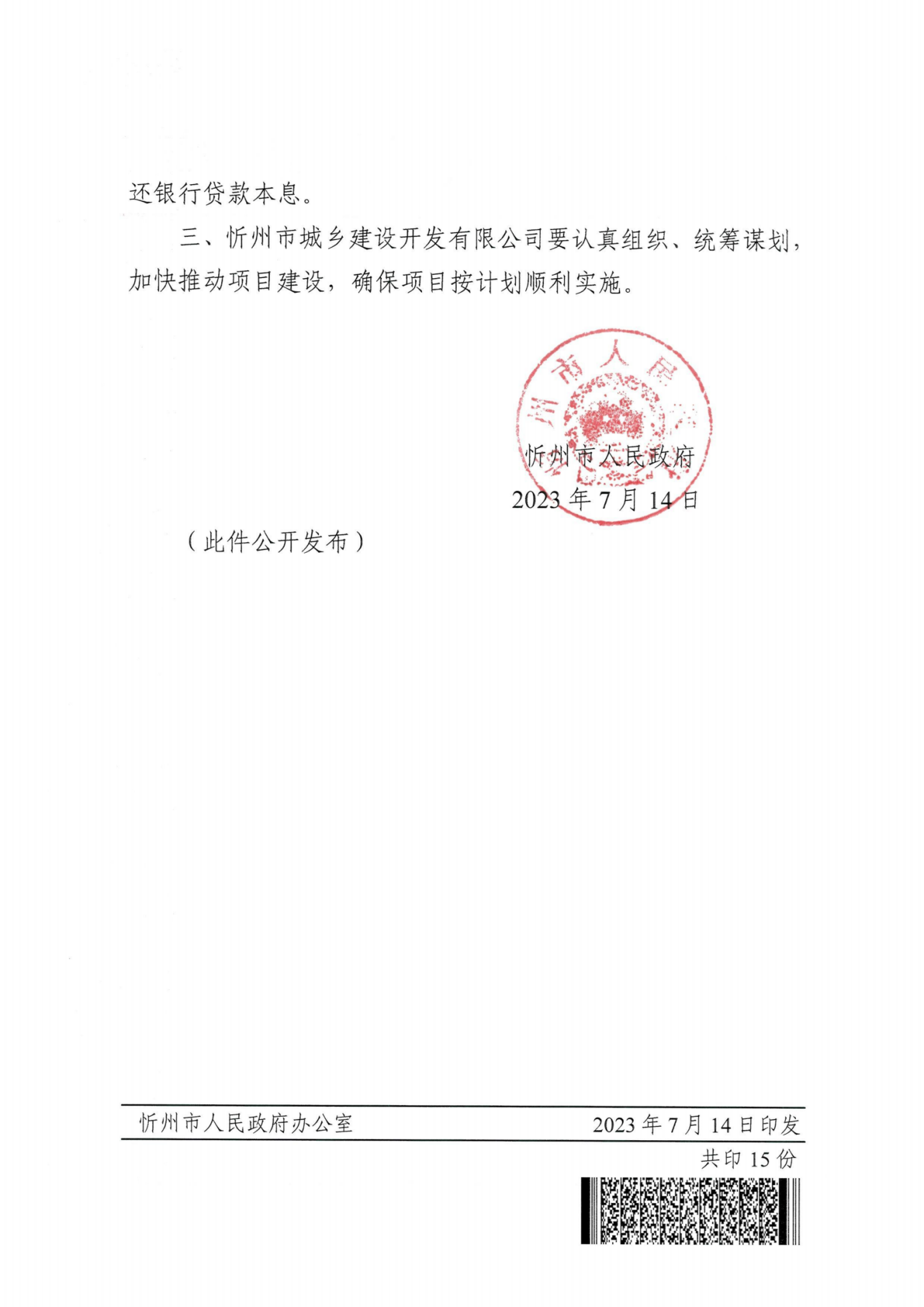 3.批复文件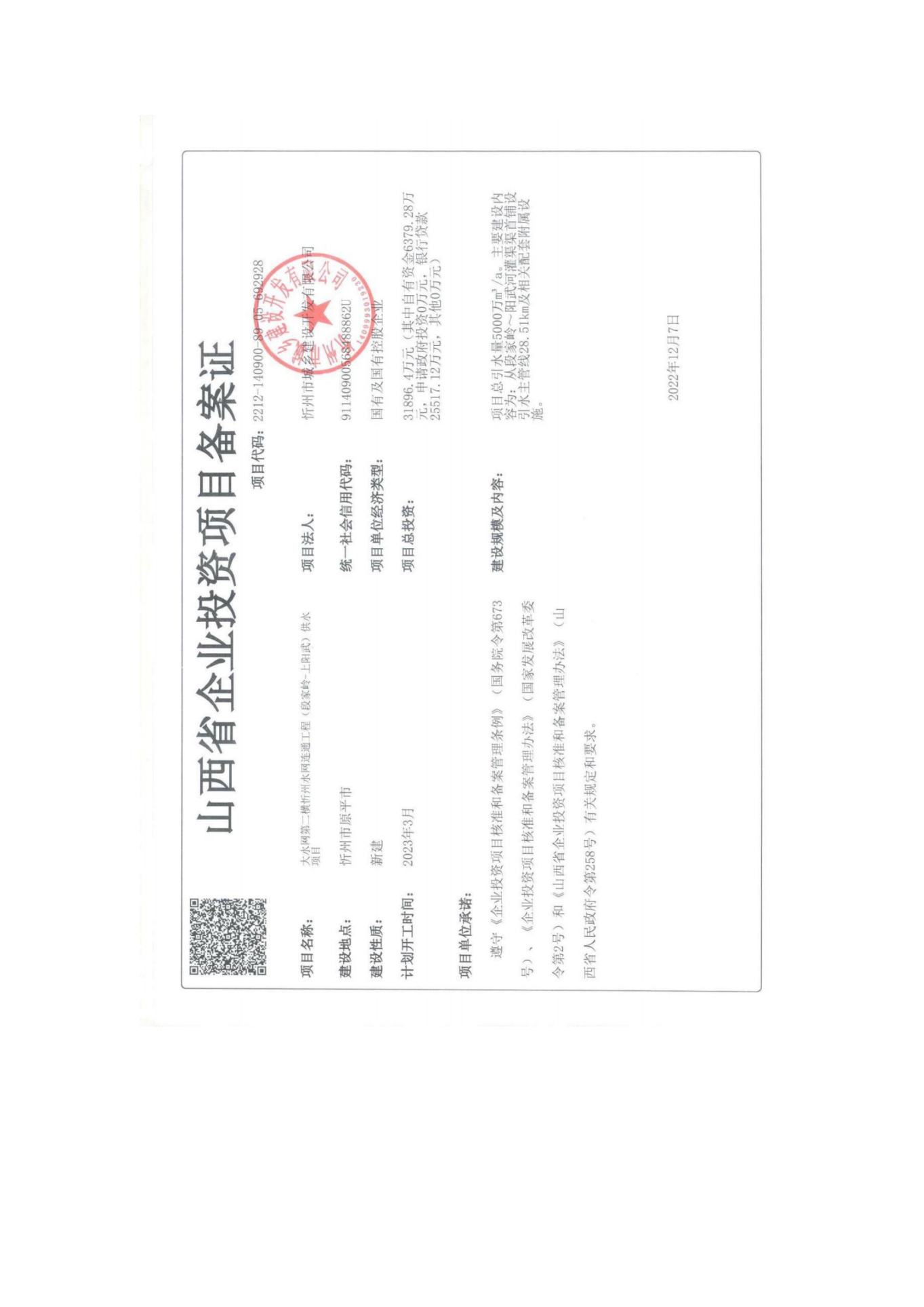 资金下达文件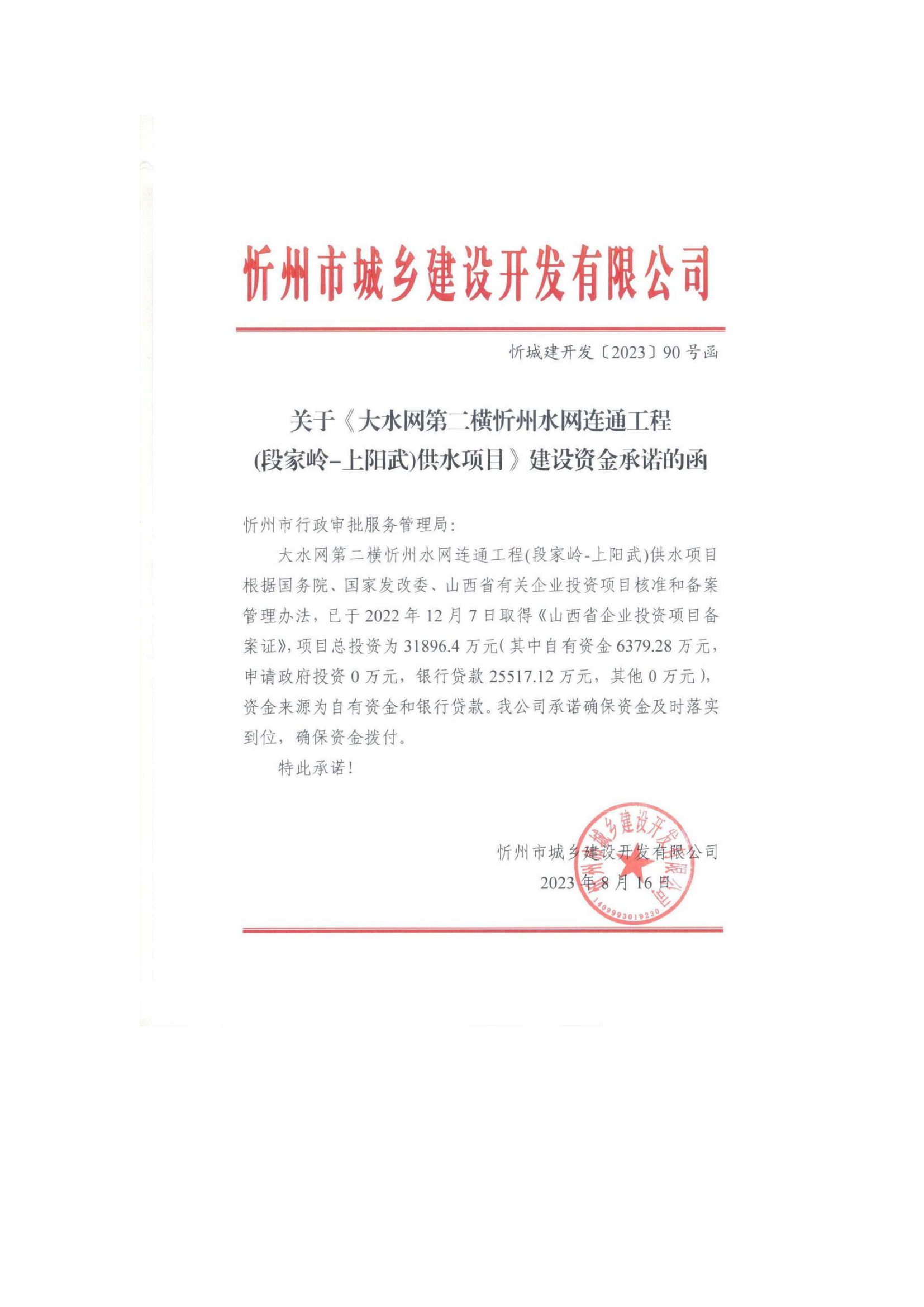 5.招标公告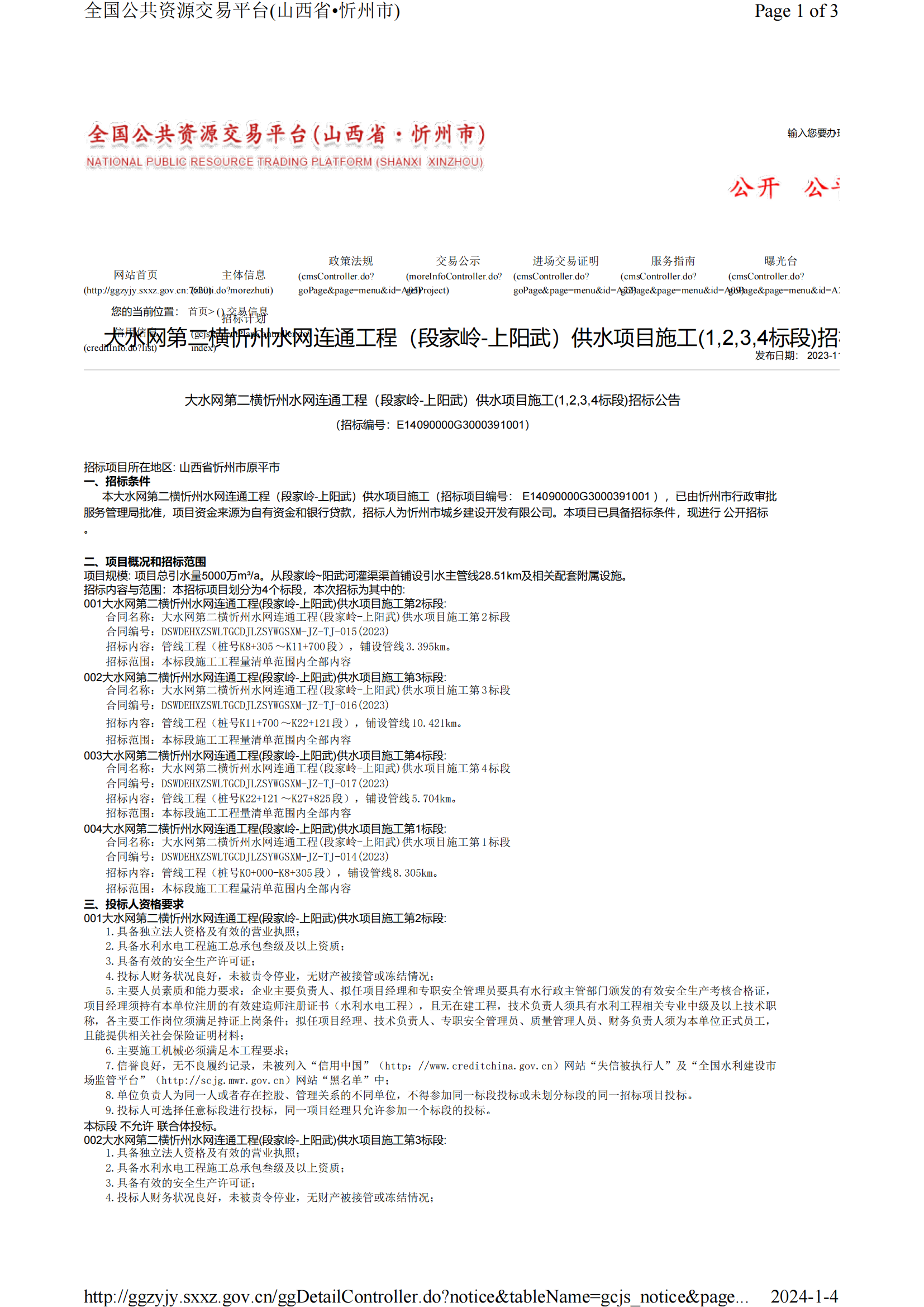 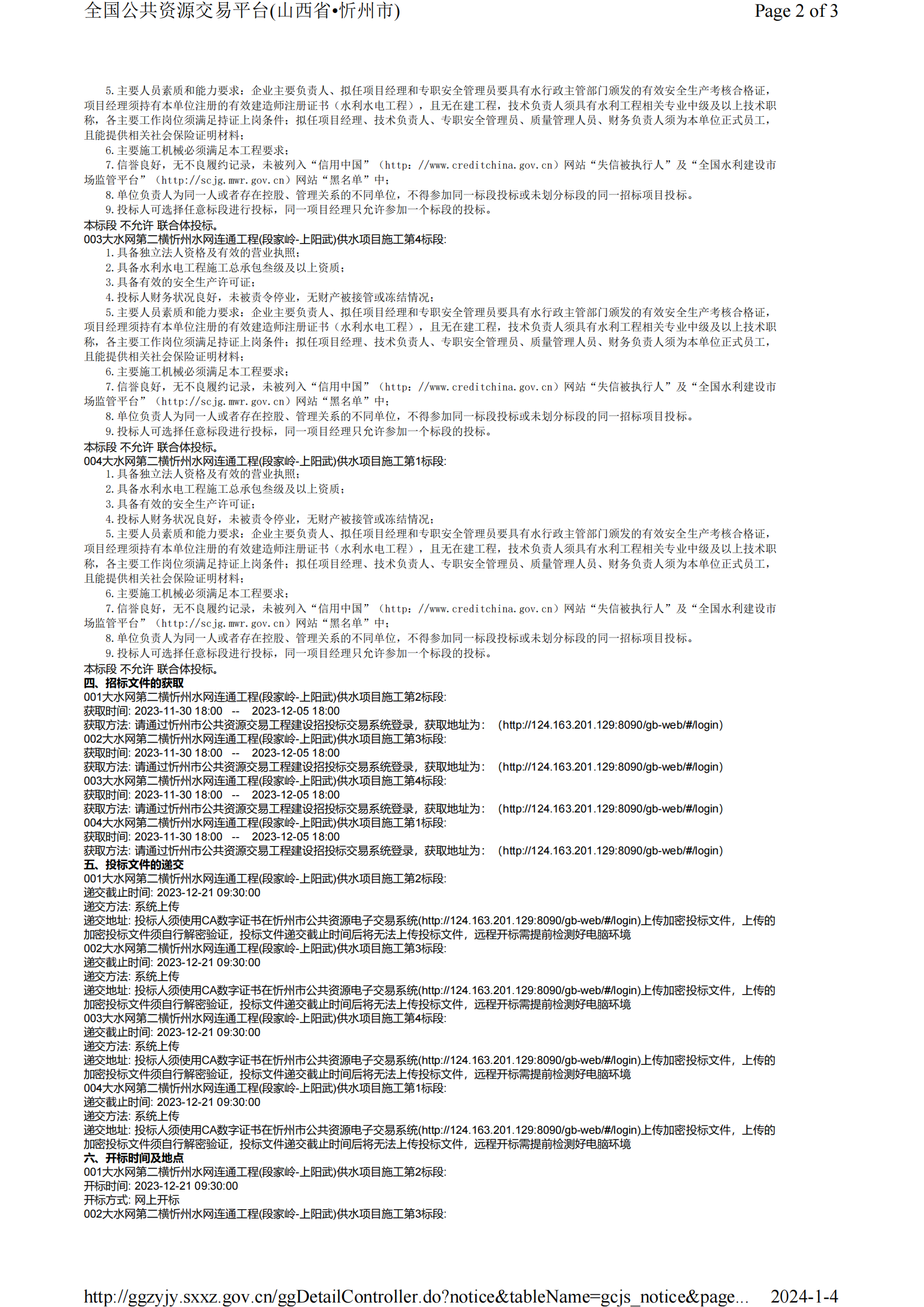 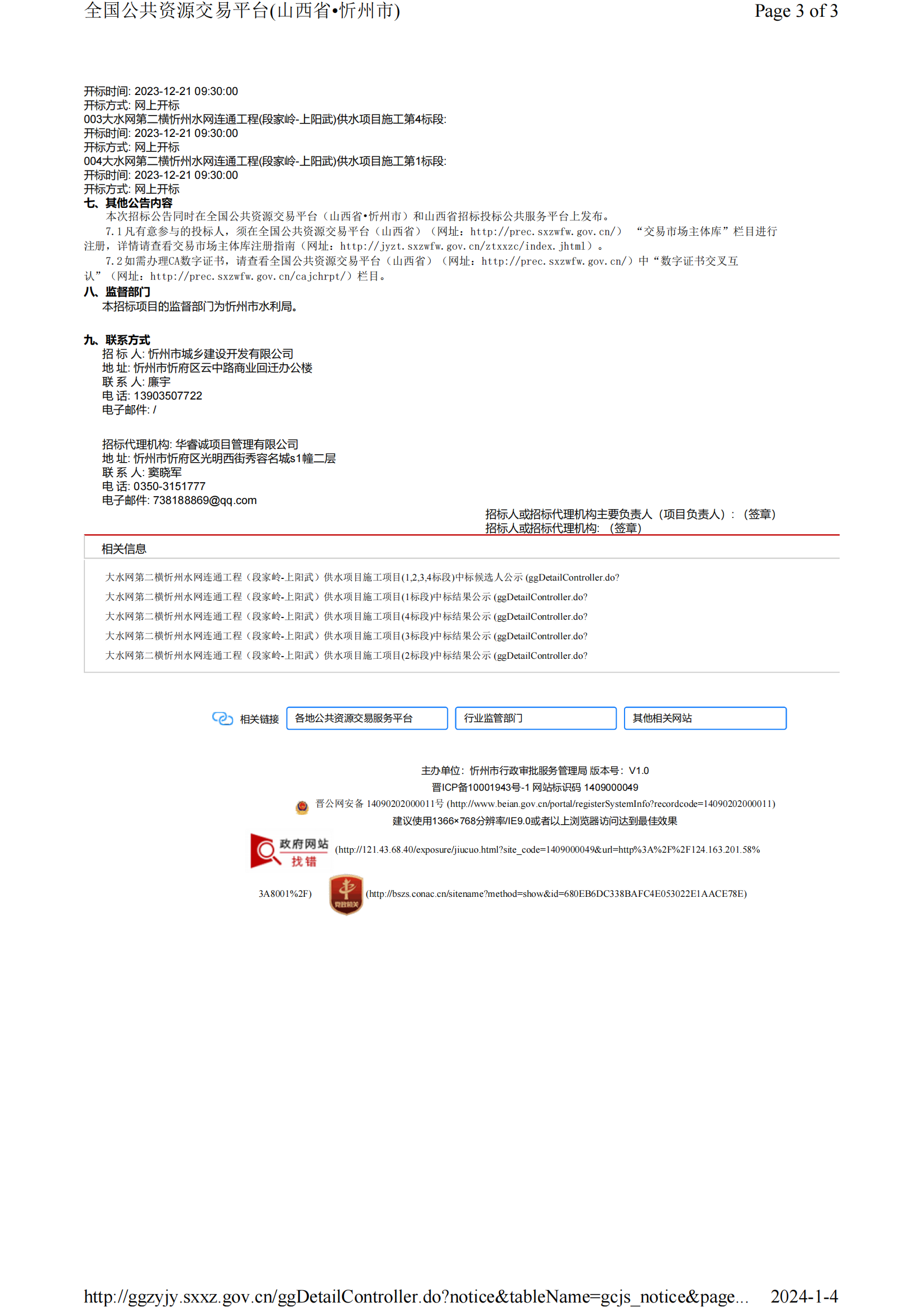 招标文件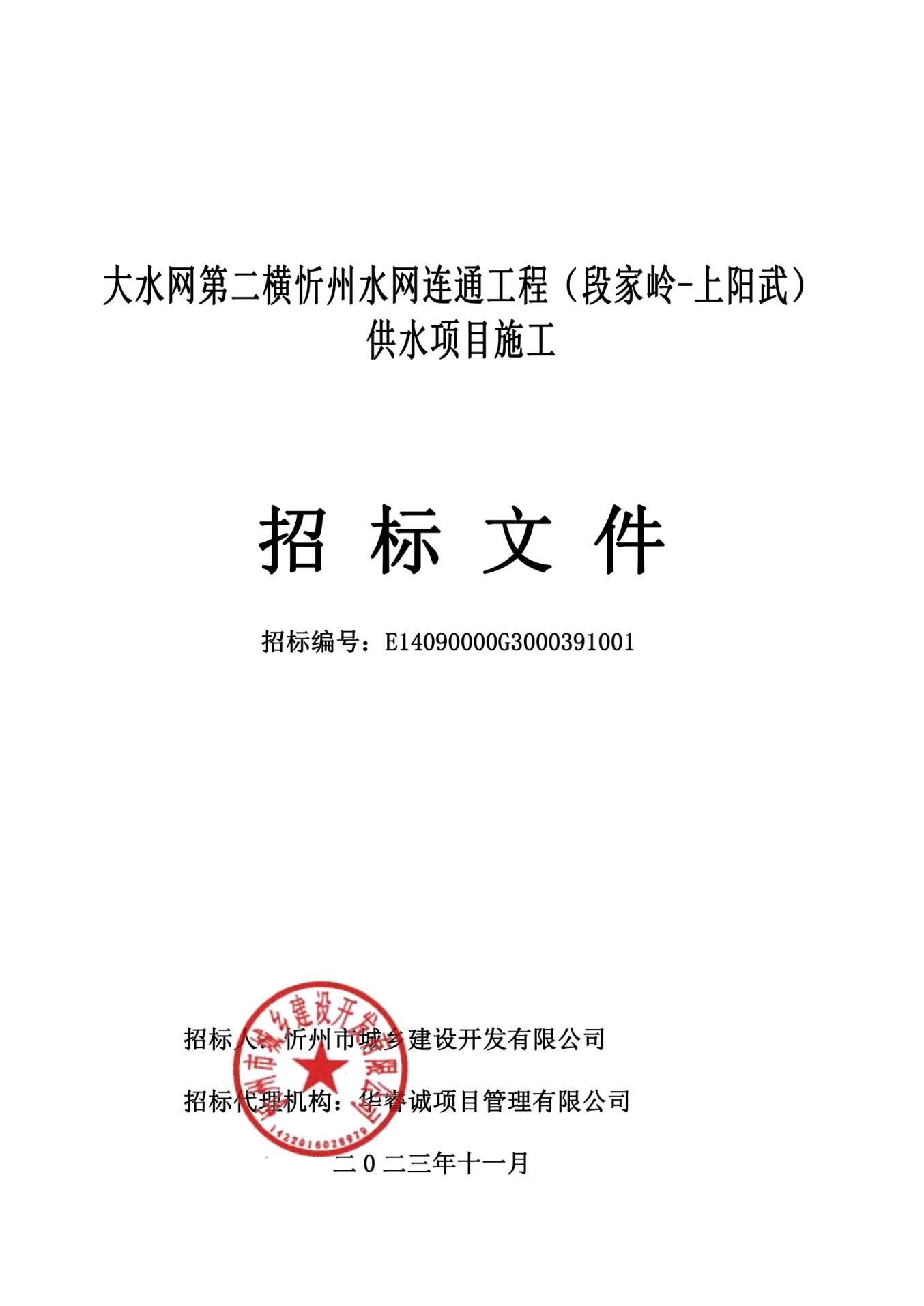 中标单位封面（1标段）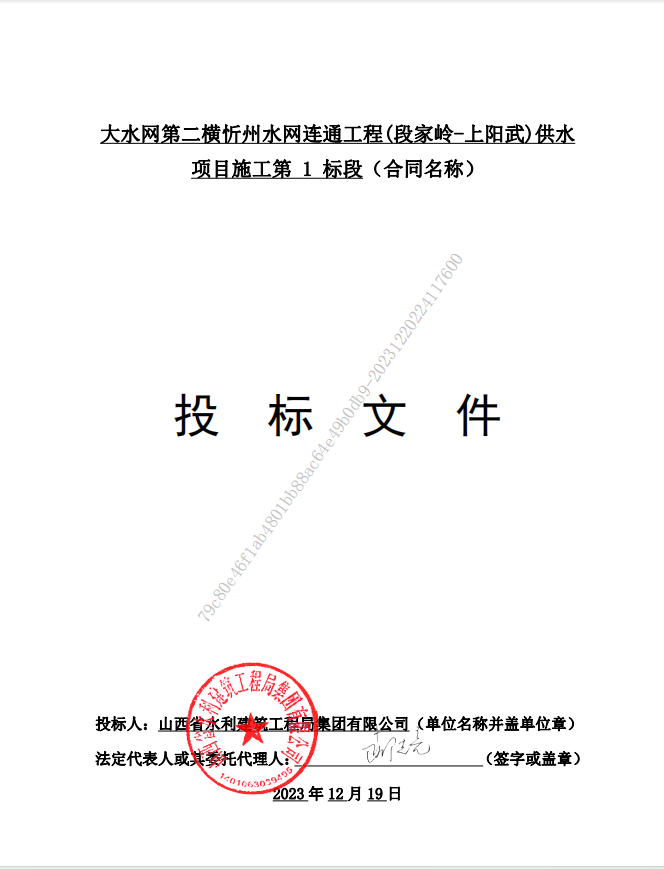 （2标段）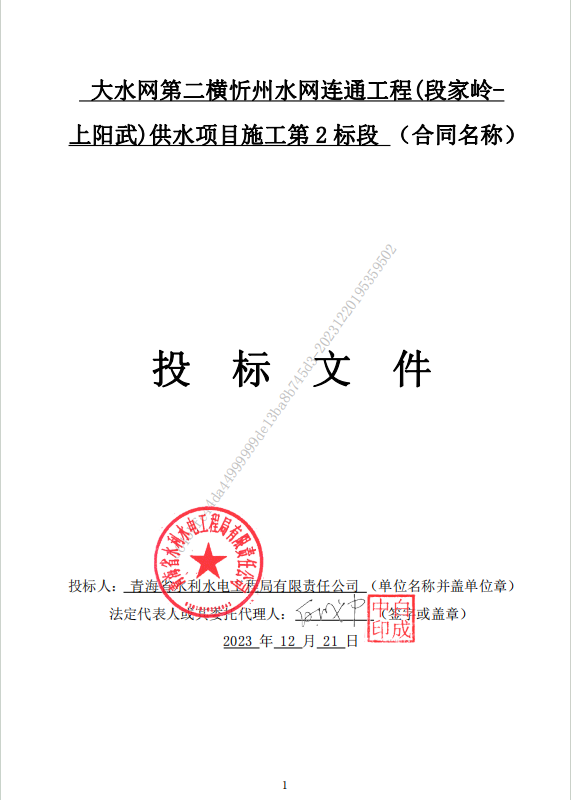 （3标段）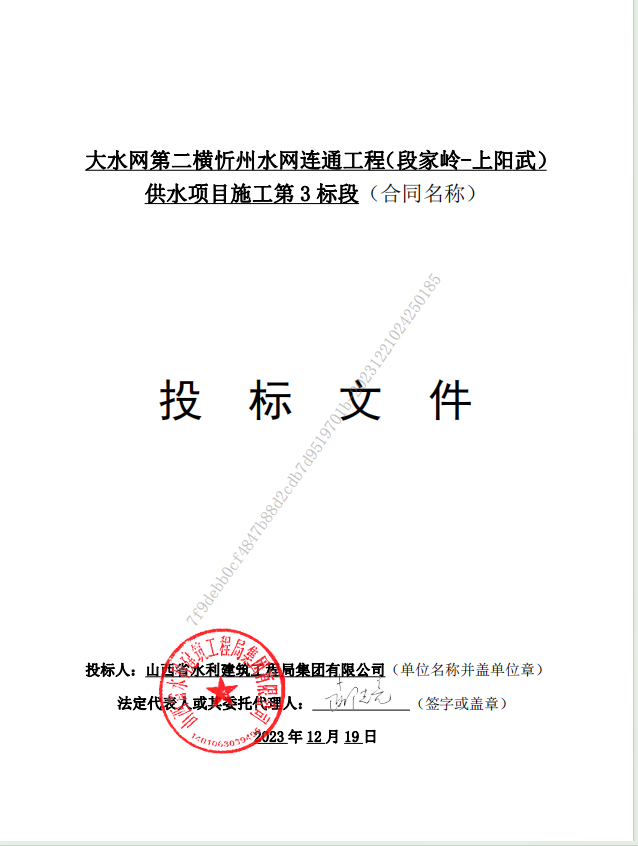 （4标段）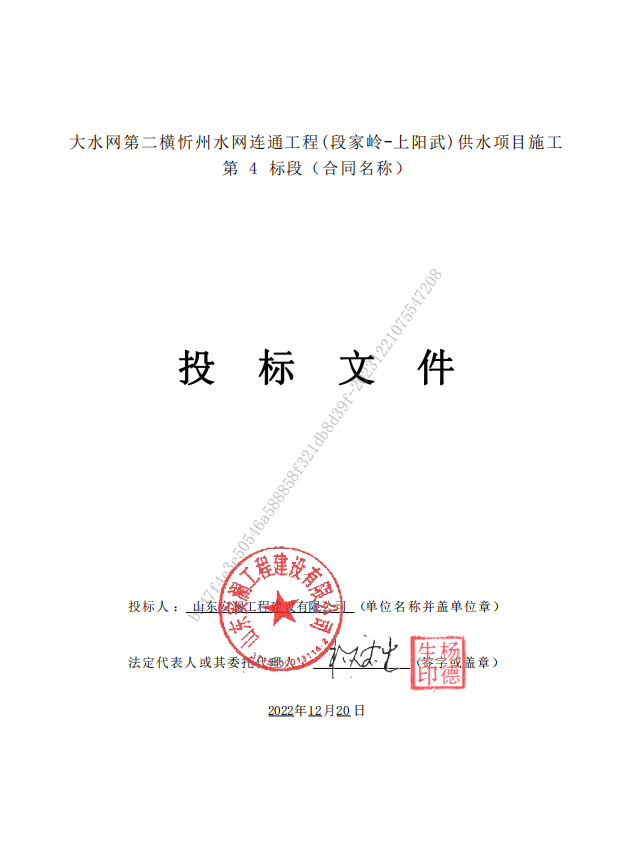 中标单位投标函（1标段）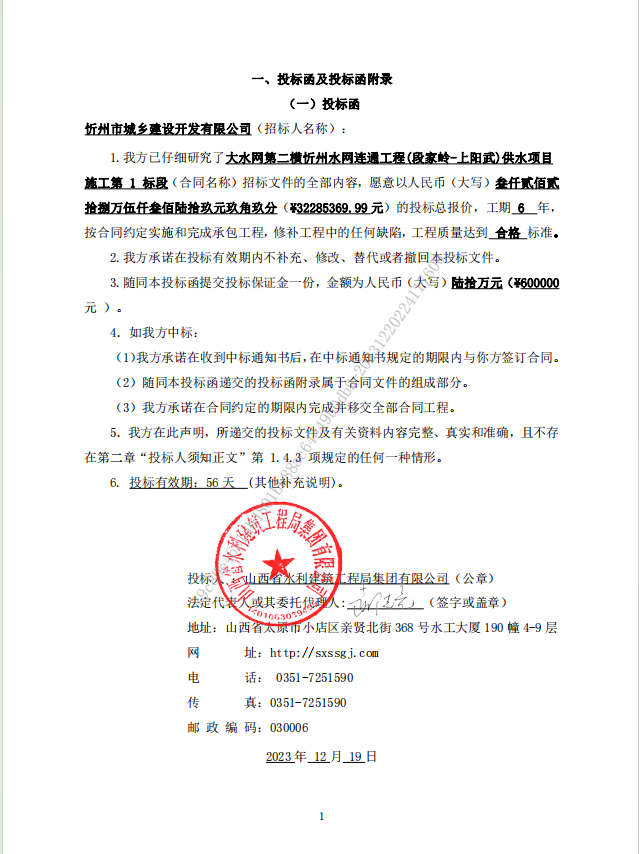 （2标段）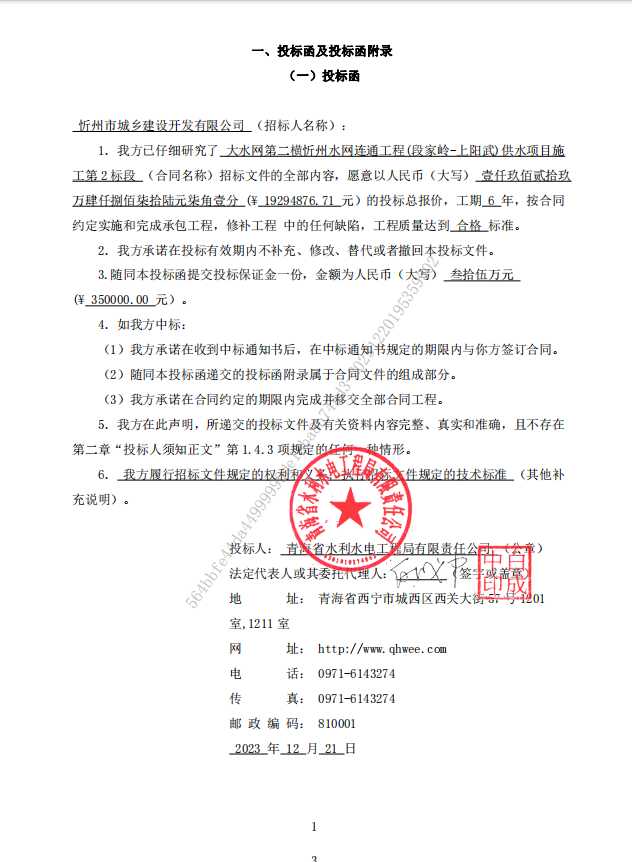 （3标段）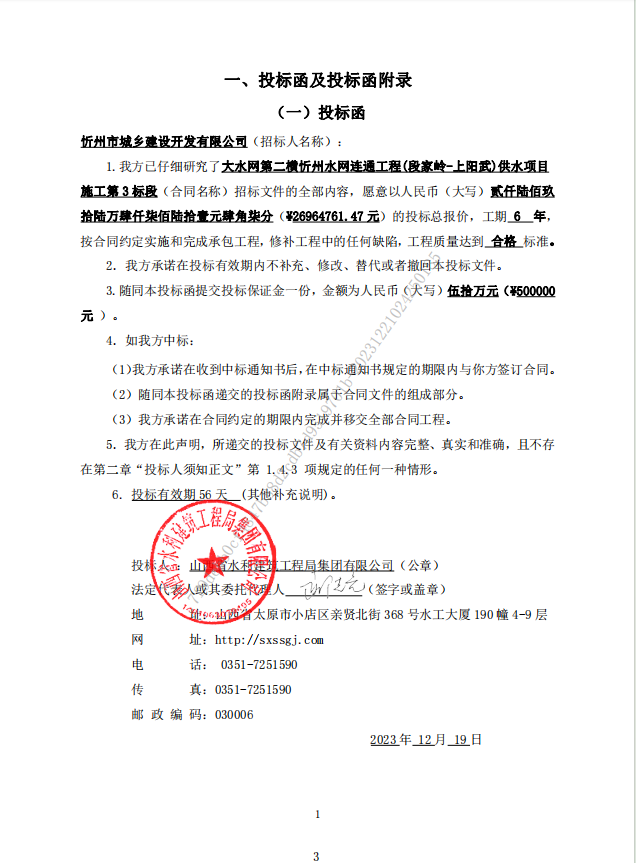 （4标段）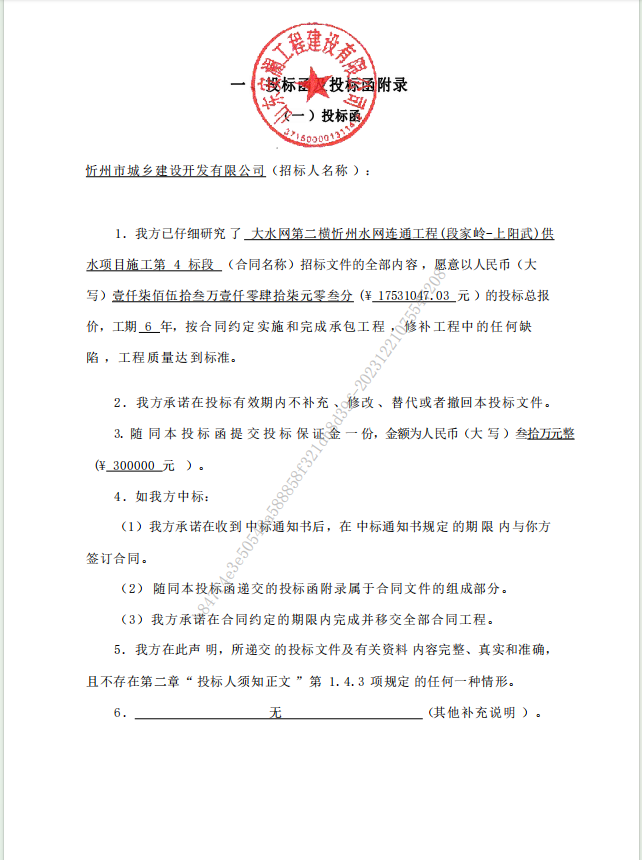 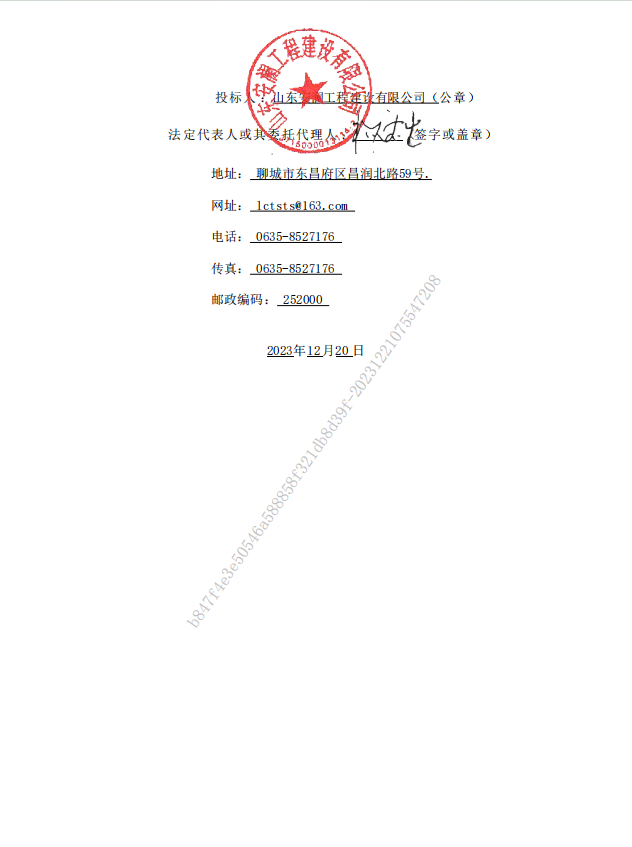 中标单位项目管理机构（1标段）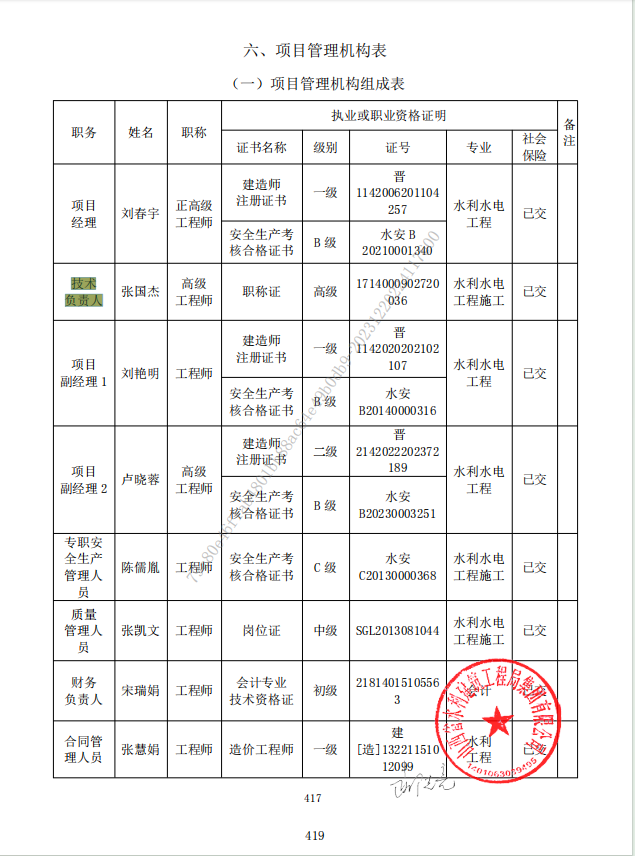 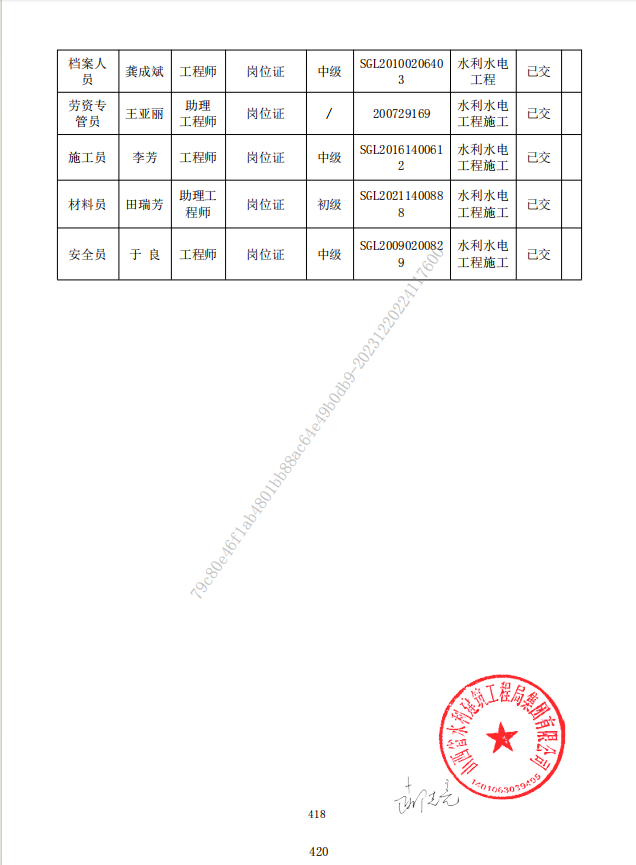 （2标段）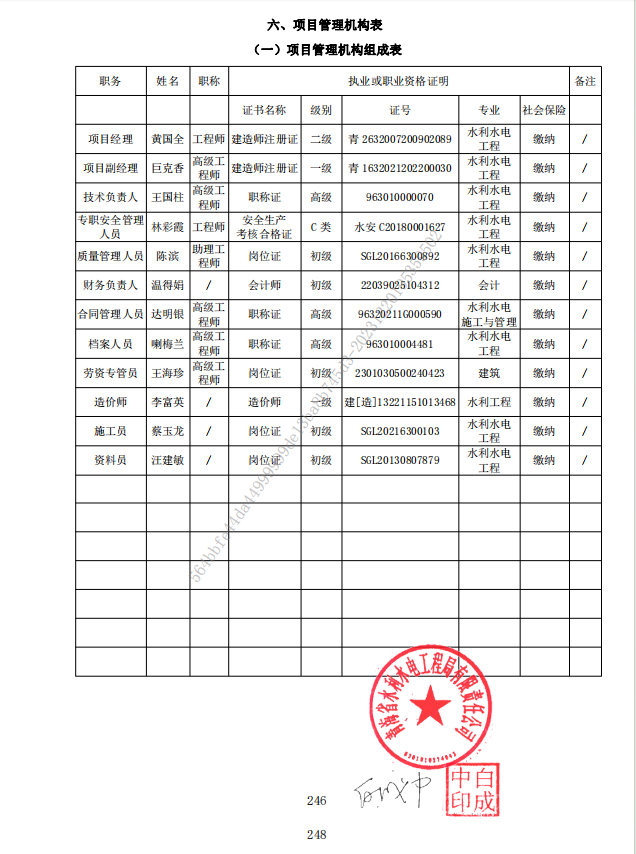 （3标段）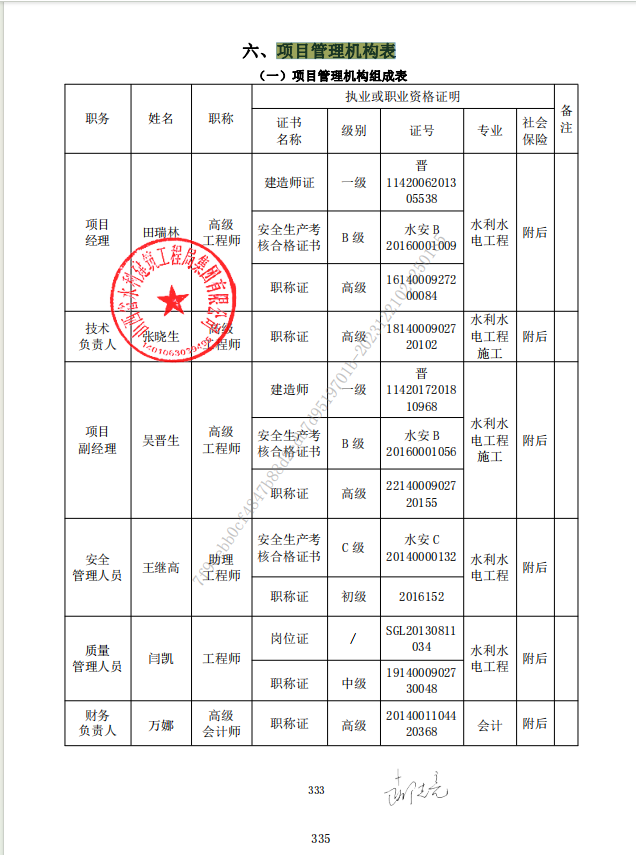 （4标段）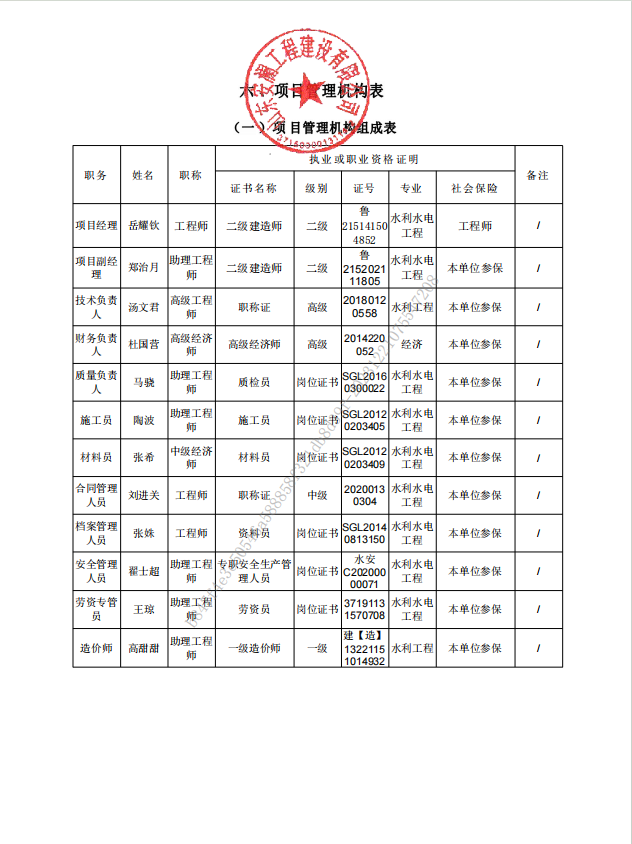 中标单位营业执照  （1标段）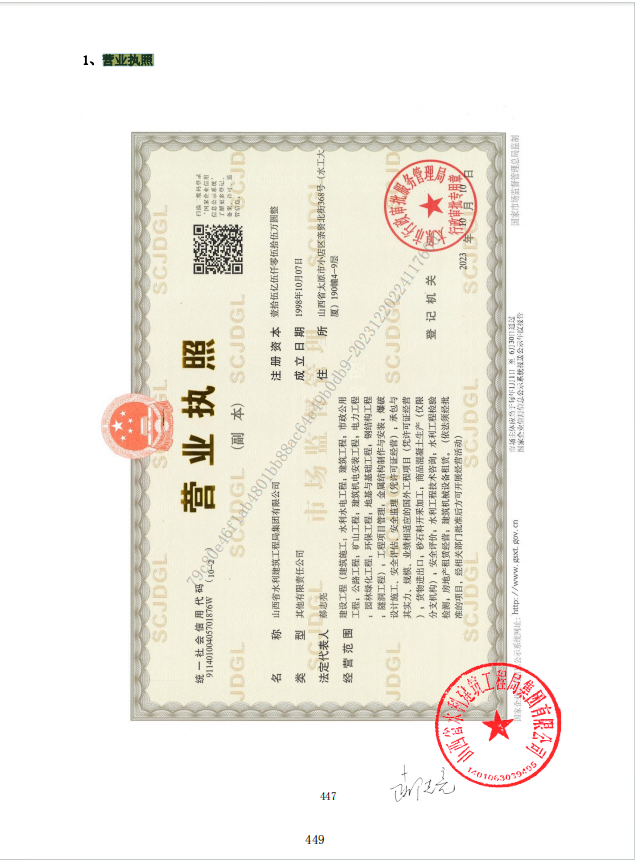 （2标段）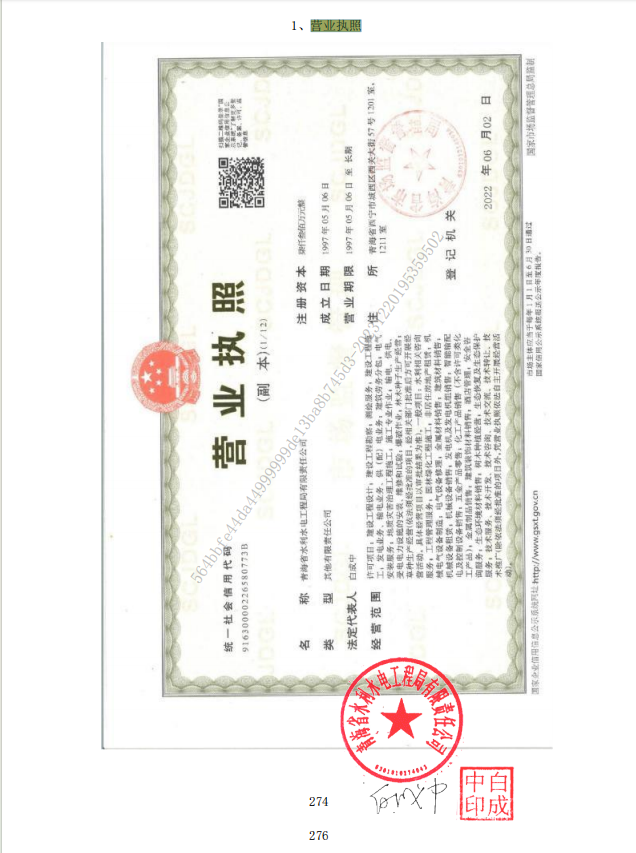 （3标段）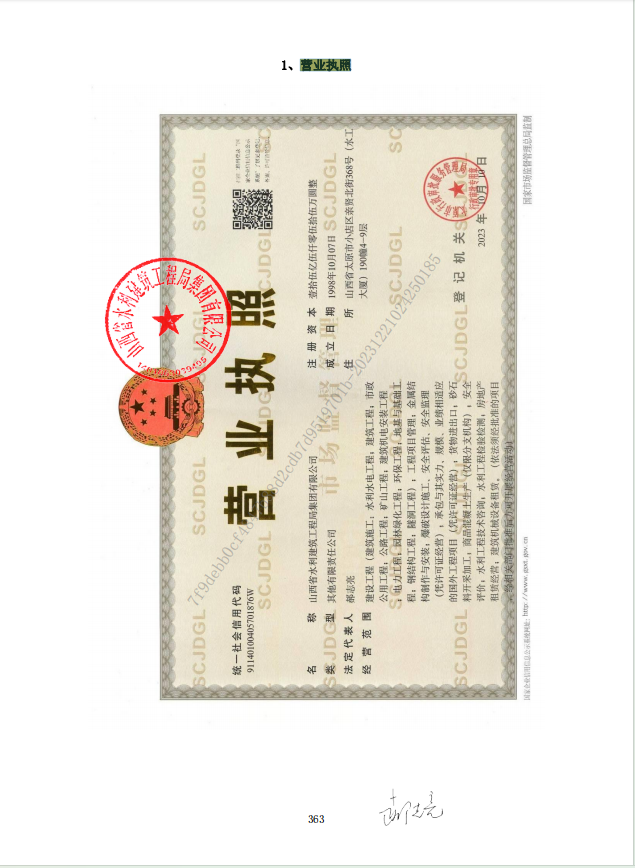 （4标段）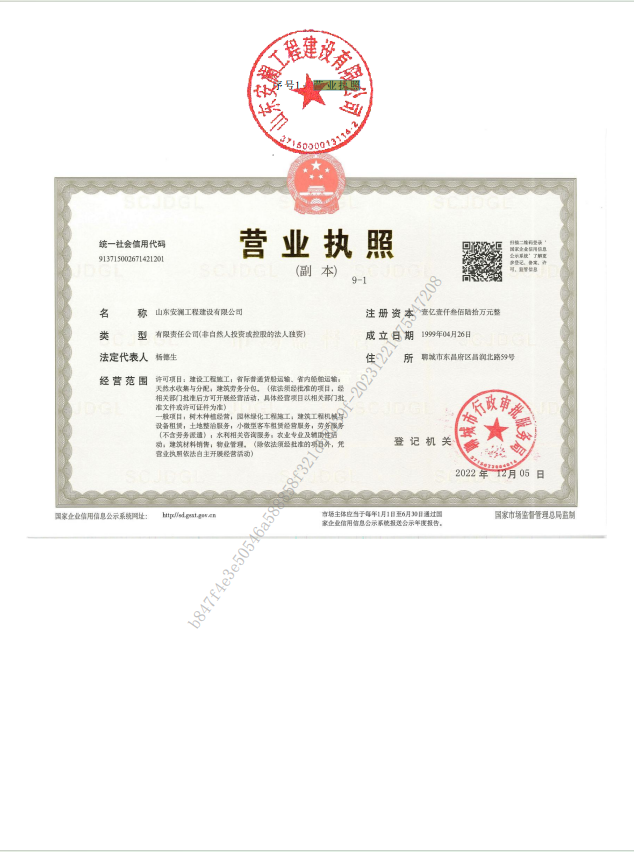 中标通知书    （1标段）（2标段）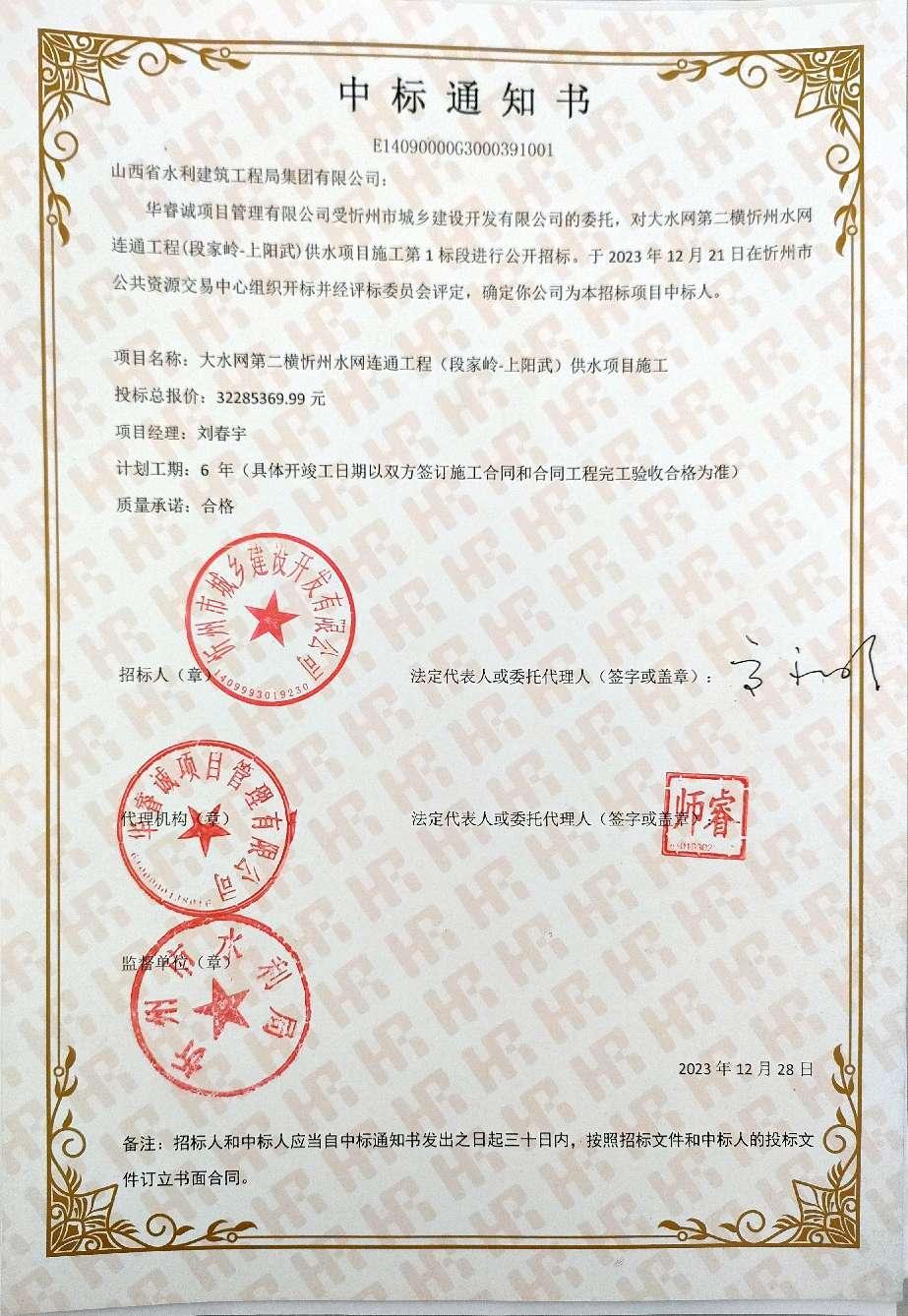 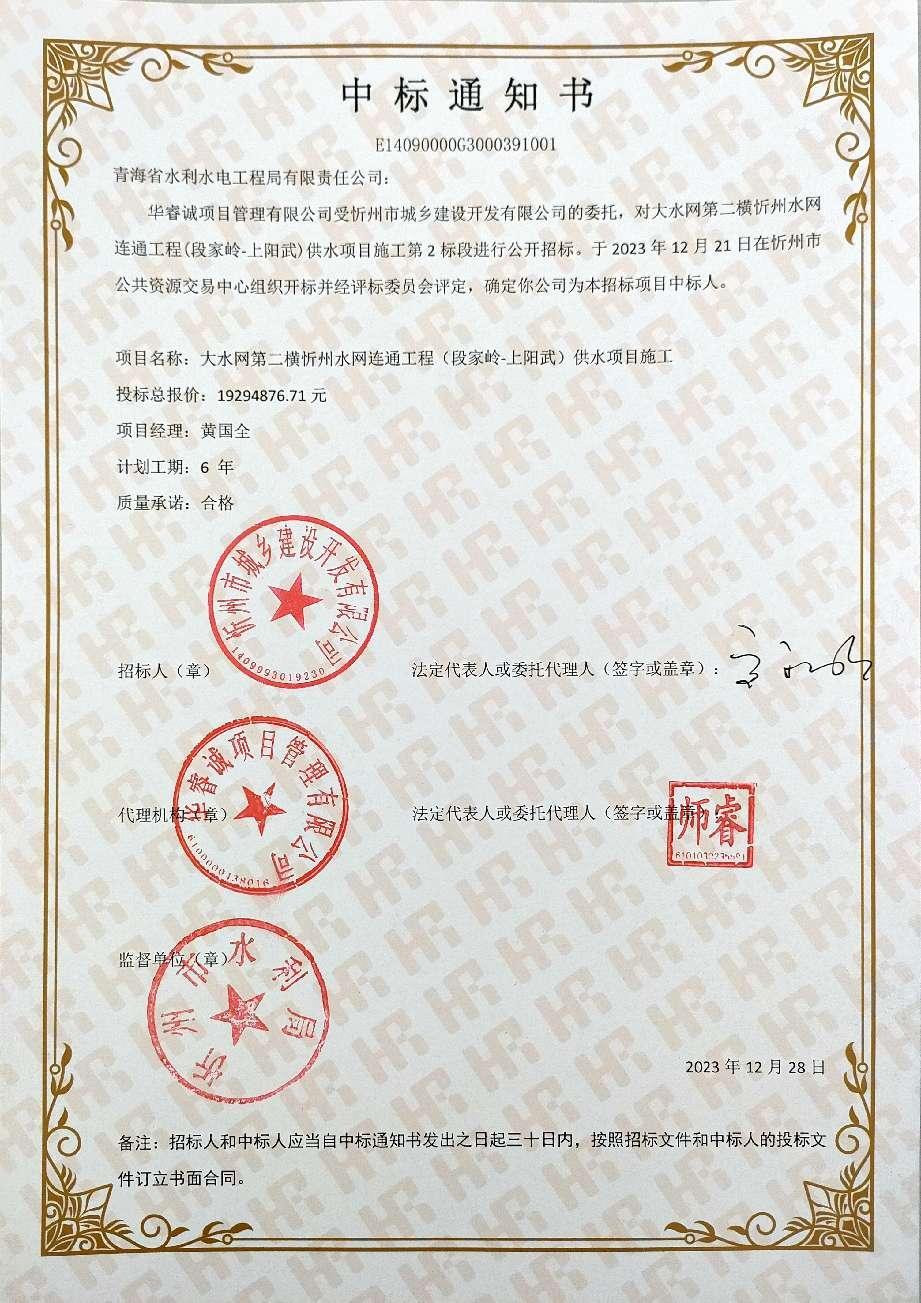 （3标段）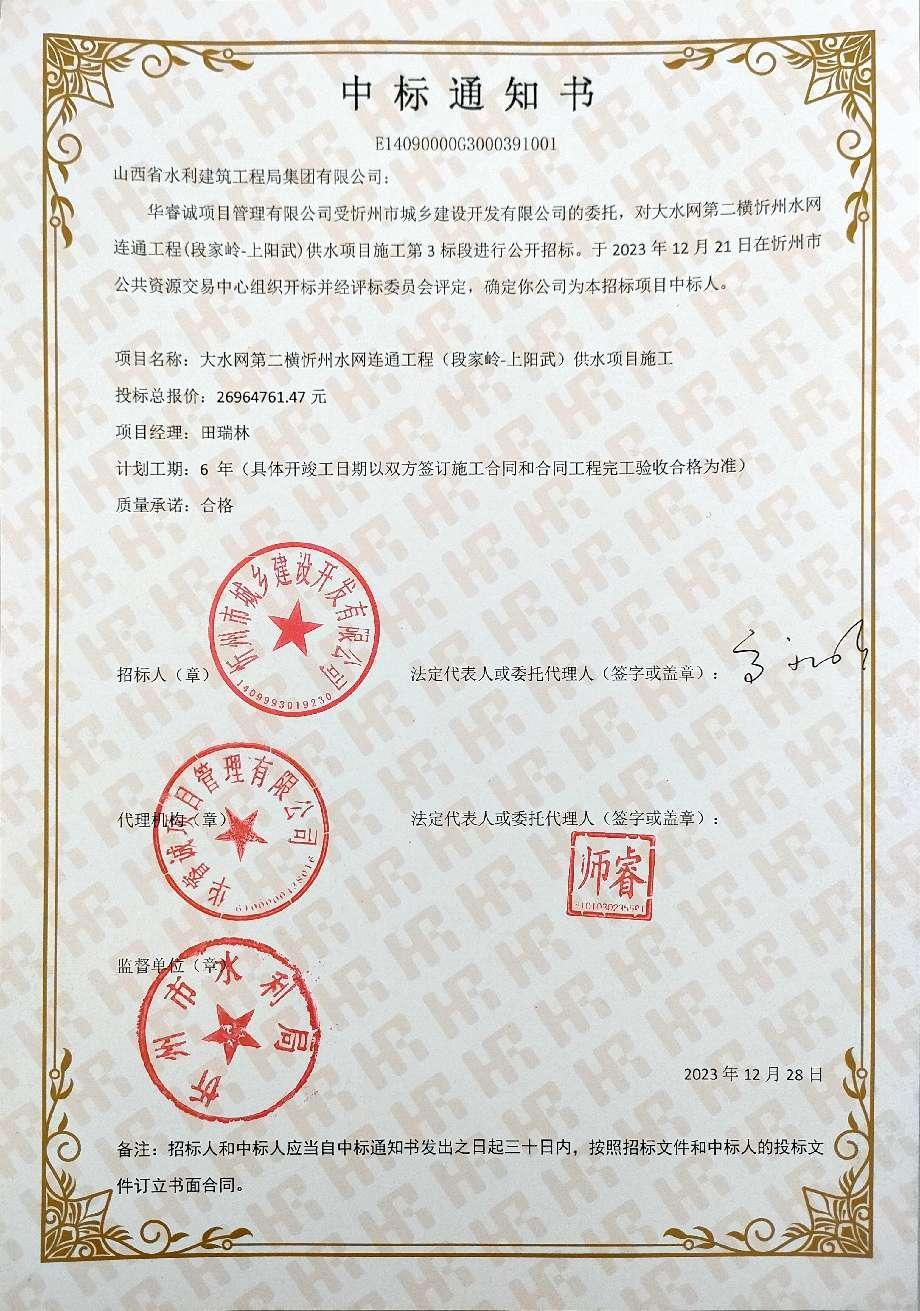 （4标段）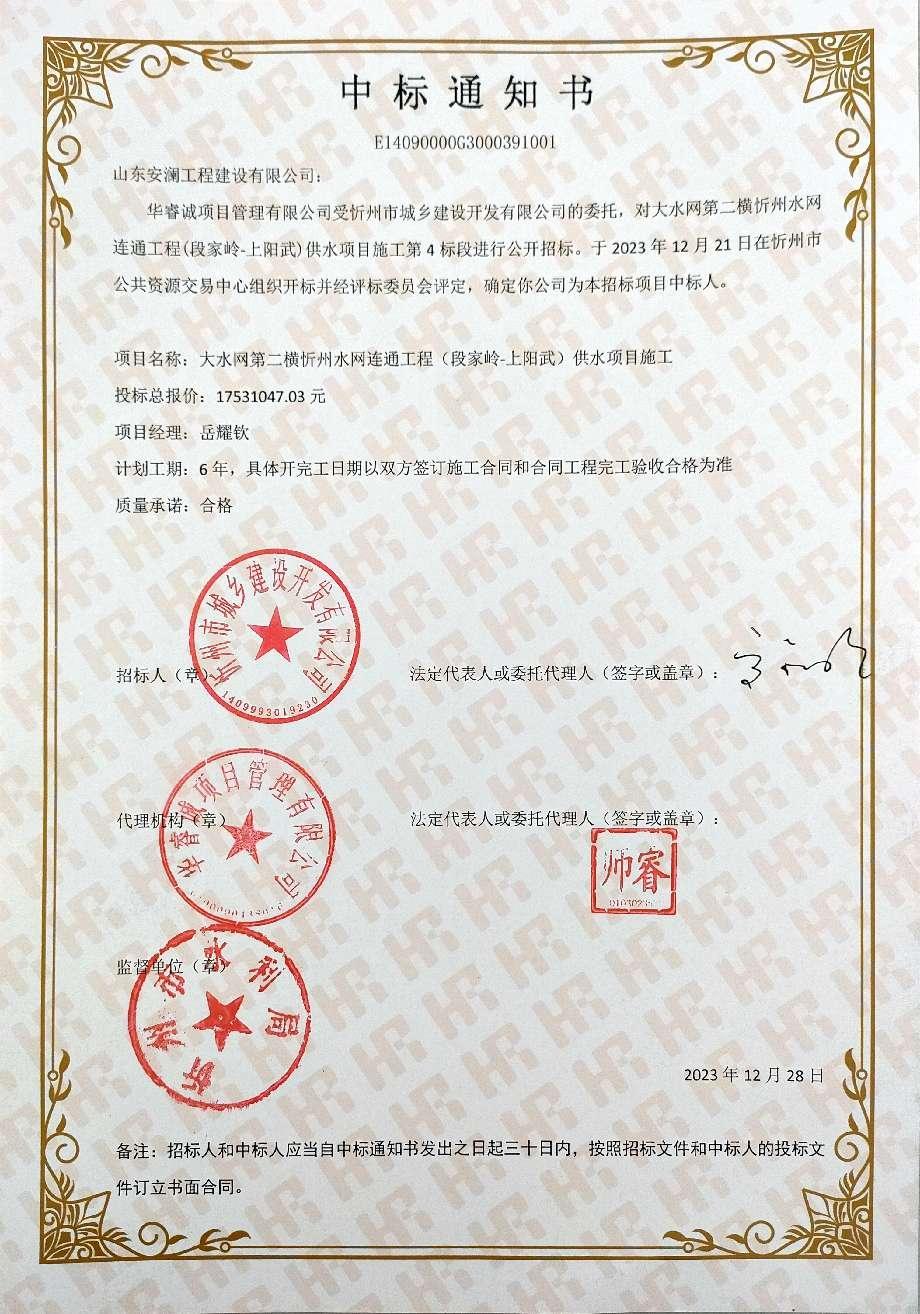 